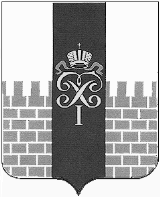 МЕСТНАЯ АДМИНИСТРАЦИЯМУНИЦИПАЛЬНОГО ОБРАЗОВАНИЯ ГОРОД ПЕТЕРГОФПОСТАНОВЛЕНИЕ« 28 »  ___декабря__ 2015 г.						№ 211       «О внесении изменений в  постановление местной администрации муниципального образования город Петергоф от 27.10.2014г. №174 «Об утверждении муниципальной программы «Организация дополнительного профессионального образования выборных должностных лиц местного самоуправления муниципального образования город Петергоф, членов выборных органов местного самоуправления муниципального образования город Петергоф, депутатов Муниципального Совета муниципального образования город Петергоф, муниципальных служащих и работников муниципальных казенных учреждений муниципального образования город Петергоф». (с изменениями от 05.10.2015г. № 146)       В соответствии с Бюджетным кодексом РФ,  Постановлением местной администрации муниципального образования местная администрация муниципального образования город Петергоф №150 от 26.09.2013г. «Об утверждении  Положения о порядке разработки, реализации и оценки эффективности муниципальных программ и о Порядке разработки и реализации планов по непрограммным расходам местного  бюджета муниципального образования город Петергоф», местная администрация муниципального образования город ПетергофПОСТАНОВЛЯЕТ:1. Внести изменения в постановление местной администрации муниципального образования город Петергоф от 27.10.2014г. №174 «Об утверждении муниципальной программы, направленной на решение вопроса местного значения «Организация профессионального образования и дополнительного профессионального образования выборных должностных лиц местного самоуправления муниципального образования город Петергоф, членов выборных органов местного самоуправления муниципального образования город Петергоф, депутатов Муниципального Совета муниципального образования город Петергоф, муниципальных служащих и работников муниципальных казенных учреждений муниципального образования город Петергоф», (с изменениями от 05.10.2015г.) (далее-Постановление) изложив Приложения №1,2 к Постановлению в редакции согласно  приложениям №1,2 к настоящему Постановлению.2. Настоящее Постановление вступает в силу с момента обнародования.3. Контроль за исполнением настоящего Постановления оставляю за собой.Глава местной администрации муниципального образования город Петергоф 				                                                А.В. ШифманПриложение   1                                                                                               к постановлению от 28.12.15№ 211ПАСПОРТМУНИЦИПАЛЬНОЙ  ПРОГРАММЫПриложение №2к постановлению от 28.12.15 № 211Согласовано:	Утверждаю:Глава муниципального образования	Глава местной администрациигород Петергоф 	МО г. Петергоф_______________М.И. Барышников	_______________А.В. ШифманМуниципальная программа«Организация дополнительного профессионального образования выборных должностных лиц местного самоуправления муниципального образования город Петергоф, членов выборных органов местного самоуправления муниципального образования город Петергоф, депутатов Муниципального Совета муниципального образования город Петергоф, муниципальных служащих и работников муниципальных казенных учреждений муниципального образованиягород Петергоф1.Характеристика текущего состояния с указанием основных проблем:Обучение носило непрограммный и бессистемный характер.2. Цели программы:Постоянное и гарантированное обеспечение уровня профессионального образования, соответствующего содержанию и объему полномочий по должности, повышение эффективности управленческой деятельности органов и должностных лиц местного самоуправления МО г. Петергоф3. Задачи программы:-освоение актуальных изменений в конкретных вопросах профессиональной деятельности;-комплексное обновление знаний в сфере профессиональной деятельности для решения соответствующих профессиональных задач4. Ожидаемые конечные результаты реализации муниципальной программы: Дополнительное профессиональное образование: повышение квалификации выборных лиц-2 чел. 40 часов;  муниципальных служащих: МС-120часов;  МА-  560 часов, МКУ-192час. 5. Сроки реализации муниципальной программы:  I-IV кварталы 2015 года6.Перечень мероприятий муниципальной программы, ожидаемые конечные результаты реализации и необходимый объём финансирования:Приложение 1. Расчет к муниципальной программе «Организация  дополнительного профессионального образования выборных должностных лиц местного самоуправления муниципального образования город Петергоф, членов выборных органов местного самоуправления муниципального образования город Петергоф, депутатов Муниципального Совета муниципального образования город Петергоф, муниципальных служащих и работников муниципальных казенных учреждений муниципального образования город Петергоф»  Приложение 1 к муниципальной программеРасчетк Муниципальной программе «Организация  дополнительного профессионального образования выборных должностных лиц местного самоуправления муниципального образования город Петергоф, членов выборных органов местного самоуправления муниципального образования город Петергоф, депутатов Муниципального Совета муниципального образования город Петергоф, муниципальных служащих и работников муниципальных казенных учреждений муниципального образования город Петергоф».Заместитель руководителя структурного подразделения-начальника организационного отдела	Е.Н. ЛесихинаНаименование муниципальной  программы«Организация дополнительного профессионального образования выборных должностных лиц местного самоуправления муниципального образования город Петергоф, членов выборных органов местного самоуправления муниципального образования город Петергоф, депутатов Муниципального Совета муниципального образования город Петергоф, муниципальных служащих и работников муниципальных казенных учреждений муниципального образования город Петергоф»Наименование вопроса местного значения,  к которому относится муниципальная программа«Организация профессионального образования и дополнительного профессионального образования выборных должностных лиц местного самоуправления, членов выборных органов местного самоуправления муниципального образования город Петергоф, депутатов Муниципального Совета муниципального образования город Петергоф, муниципальных служащих и работников муниципальных  учреждений муниципального образования»Наименование заказчика муниципальной программыМестная администрация муниципального образования город ПетергофОтветственный исполнитель       муниципальной программы       Организационный отдел местной администрации муниципального образования город ПетергофЦель муниципальной программыПостоянное и гарантированное обеспечение уровня профессионального образования, соответствующего содержанию и объему полномочий по должности, повышение эффективности управленческой деятельности органов и должностных лиц местного самоуправления МО г. Петергоф, муниципальных учрежденийОсновные задачи муниципальной программы-освоение актуальных изменений в конкретных вопросах профессиональной деятельности;-комплексное обновление знаний в сфере профессиональной деятельности для решения соответствующих профессиональных задачСроки и этапы реализации муниципальной программыI-IV кварталы 2015 годаОбъемы бюджетных ассигнований   муниципальной программы          350,3 тыс. руб.Ожидаемые конечные результаты реализации муниципальной программыПовышение квалификации:-выборных лиц-2- муниципальных служащих:МС-1МА-10МКУ-2Количество часов:-выборных лиц-80час.-муниципальных служащих аппарата МС- 120час.-работники МКУ- 192час.-муниципальных служащих МА- 560час.№п/пНаименование мероприятияОжидаемые конечные результатыОжидаемые конечные результатыСрок исполнения мероприятияНеобходимый объем финансирования(тыс.руб)№п/пНаименование мероприятияЕдиница измеренияКол-воНеобходимый объем финансирования(тыс.руб)1.Дополнительное профессиональное образование в т.ч.1.1Повышение квалификации:1.1.1Выборное должностное лицочел.24квартал 201524,0 часы801.1.2Муниципальные служащие аппарата МСчел14квартал 201516,0часы1201.1.3Муниципальные служащие МАчел102-4квартал 2015258,3часы5601.1.4.Работники МКУчел22-4 квартал 201544,4часы1922.Оплата проезда к месту проведения повышения квалификации и обратнопоездка1622-4 квартал7,6итогочел/час16/980350,3№ п\пнаименованиеЕд.измКол-вочас.стоимостьобщая стоимостьПовышение квалификации:1.Выборное должностное лицо28012,024,02Муниципальные служащие аппарата Муниципального Совета112016,016,03Муниципальные служащие местной администрации МО г. Петергоф1056023,48258,34Работники МКУ219222,244,4Итого15952342,75Оплата проездапроезд/60дн.проезд/60дн.75,687,6Итого по муниципальной программе 350,3